	О проведении конкурсов в Свечинском городском поселении 	Руководствуясь  Уставом муниципального образования Свечинский муниципальный район Кировской области, в связи с установившейся традицией празднования Дня поселка, администрация Свечинского района ПОСТАНОВЛЯЕТ:	1. Провести в период с 28.05.2018 по 20.06.2018  следующие конкурсы по благоустройству:	1.1. Дом образцового содержания.	1.2. Торговую точку высокой культуры.	1.3. Учреждение образцового содержания.	2. Утвердить   Положение о  конкурсе «Дом образцового содержания». Прилагается.	3. Утвердить Положение о конкурсе  «Торговая точка высокой культуры». Прилагается.	4. Утвердить Положение  о конкурсе  «Учреждение образцового содержания». Прилагается.	5. Создать и утвердить состав рабочей группы по организации, проведению и подведению итогов конкурсов, указанных в пункте 1  настоящего постановления. Прилагается.	6. Опубликовать настоящее  постановление и Положения о конкурсах в информационном бюллетене органов местного самоуправления и разместить на официальном сайте  муниципального образования Свечинский  муниципальный район Кировской области.Глава Свечинского района                     		Н.Д. Бусыгин	   УТВЕРЖДЕНОпостановлением администрации Свечинского районаот  24.05.2018  № 331ПОЛОЖЕНИЕо  конкурсе  «Дом образцового содержания»1. ЦЕЛЬ КОНКУРСА	Конкурс проводится с целью обеспечения активного участия  населения в благоустройстве придомовых территорий; привлечения внимания граждан к проблемам содержания территории Свечинского городского поселения, совершенствованные формы работы с населением по месту жительства, улучшения санитарного состояния улиц поселка, выявления дома образцового содержания в поселке. Участники конкурса – граждане, проживающие на территории Свечинского городского поселения. 2. ОРГАНИЗАЦИЯ  И   СРОКИ  ПРОВЕДЕНИЯ  КОНКУРСА	2.1. Организатором конкурса является администрация Свечинского района.	2.2. Конкурс проводится с  28.05.2018  по 20.06.2018  включительно.	2.3. Желающие принять участие в конкурсе должны заявить об участии до 11:00 20.06.2018  включительно.3. ОЦЕНКА КОНКУРСА3.1. Конкурс оценивает рабочая группа по организации, проведению и подведению итогов конкурсов 21.06.2018 года.      	3.2. Конкурс  оценивается  по  5-балльной  системе  за  каждый показатель.	3.3. Победителями конкурса признаются участники, набравшие наибольшее количество баллов по следующим показателям: 	- наличие зеленых насаждений и их защита, оформление нестандартных клумб, газонов;	- вырезные изгороди, наличники;	- содержание в исправном состоянии таблички с наименованием улицы, номера дома;	- санитарное состояние придомовой территории:	- отсутствие сорной  растительности;	- состояние фасада здания, тротуаров;	- присутствие элементов ландшафтного дизайна; 	3.4. Результаты конкурса публикуются в средствах массовой информации в течение 10 дней после подведения итогов конкурса.4. ПОДВЕДЕНИЕ ИТОГОВ КОНКУРСА  И НАГРАЖДЕНИЕ ПОБЕДИТЕЛЕЙ	4.1. Победителями конкурса становятся претенденты, набравшие наибольшее количество баллов по всем показателям. Оценкой каждого участника Конкурса является средняя арифметическая оценок, выставленных каждым членом конкурсной комиссии по всем показателям в соответствии с методикой балльной оценки показателей Конкурса. 
	4.2. Поощрение победителей Конкурса осуществляется за счет средств бюджета Свечинского городского поселения.	4.3. По итогам конкурса определяется 3 победителя, которые награждаются дипломами и подарками. УТВЕРЖДЕНОпостановлением администрации Свечинского районаот  ______________ № _______ПОЛОЖЕНИЕо  конкурсе  «Торговая точка высока  высокой культуры»1. ЦЕЛЬ КОНКУРСА	Основной задачей конкурса является улучшение обслуживания населения, распространение передового опыта работы, активизация деятельности объектов торговли, направленная на улучшение оформления торгового зала, выполнение санитарных правил и норм торговли, соблюдение правил благоустройства прилегающей территории и повышение качества обслуживания покупателей.  В конкурсе принимают участие объекты торговли, изъявившие желание участвовать в конкурсе.2. ОРГАНИЗАЦИЯ  И  СРОКИ  ПРОВЕДЕНИЯ  КОНКУРСА	2.1. Организатором конкурса является администрация Свечинского района.	2.2. Конкурс проводится с  28.05.2018 по 20.06.2018 включительно.	2.3. Желающие принять участие в конкурсе должны заявить об участии до 11:00 20.06.2018 включительно.3. ОЦЕНКА  КОНКУРСА	3.1. Конкурс оценивает рабочая группа по организации, проведению и подведению итогов конкурсов 21.06.2018.      	3.2. Конкурс  оценивается  по  5-балльной  системе  за  каждый показатель.	3.3. Победителями конкурса признаются объекты торговли,  набравшие наибольшее количество баллов по следующим показателям: 	- наличие декоративной светотехники;	- внешний вид фасада здания;	- оборудование; 	- интерьер;	- уголок покупателя;	- ассортимент;	- вывеска;	- обеспечение здания первичными средствами пожаротушения;	- наличие урн, тротуаров;	- оформление витрин;	- благоустройство прилегающей территории;	- цветочные клумбы, цветники;	- отсутствие нарушений, установленных контролирующими организациями, и жалоб со стороны покупателей. 	- наличие контейнеров в хозяйственной части	- опрятный внешний вид продавцов	3.4. Результаты конкурса публикуются в средствах массовой информации в течение 10 дней после подведения итогов конкурса.4. ПОДВЕДЕНИЕ ИТОГОВ КОНКУРСА  И НАГРАЖДЕНИЕ ПОБЕДИТЕЛЕЙ	4.1. Победителями конкурса становятся претенденты, набравшие наибольшее количество баллов по всем показателям. Оценкой каждого участника Конкурса является средняя арифметическая оценок, выставленных каждым членом конкурсной комиссии по всем показателям в соответствии с методикой балльной оценки показателей Конкурса. 
	4.2. Поощрение победителей Конкурса осуществляется за счет средств бюджета Свечинского городского поселения.	4.3. По итогам конкурса определяется 3 победителя, которые награждаются дипломами и подарками. УТВЕРЖДЕНОпостановлением администрации Свечинского районаот  ______________ № _______ПОЛОЖЕНИЕо конкурсе  «Учреждение образцового порядка»1. ЦЕЛЬ КОНКУРСА	Основными целями проведения конкурса являются повышение уровня организации благоустройства учреждений, привлечение граждан к проблемам содержания территории Свечинского городского поселения, совершенствованные формы работы с населением по месту жительства.           В конкурсе принимают участие учреждения Свечинского городского поселения.2. ОРГАНИЗАЦИЯ  И  СРОКИ  ПРОВЕДЕНИЯ  КОНКУРСА	2.1. Организатором конкурса является администрация Свечинского района.	2.2. Конкурс проводится с  28.05.2018 по 20.06.2018 включительно.	2.3. Желающие принять участие в конкурсе должны заявить об участии до 11:00 20.06.2018 включительно.3. ОЦЕНКА  КОНКУРСА	3.1. Конкурс оценивает рабочая группа по организации, проведению и подведению итогов конкурсов 21.06.2018.      	3.2. Конкурс  оценивается  по  5-балльной  системе  за  каждый показатель.	3.3. Победителями конкурса признаются предприятия, индивидуальные предприниматели,  набравшие наибольшее количество баллов по следующим показателям:      	- регулярная уборка территории от мусора (в том числе: прилегающей);     	-  наличие зеленых насаждений  и их защита (производить уборку сухостоя, покос травы, вырубка сухих и поломанных деревьев, посадка деревьев);      	- оформление нестандартных клумб, газонов;      	- наличие малых архитектурных форм;      	- окраска, побелка, текущий и капитальный ремонт ограждений, фасада здания, тротуаров.	3.4. Результаты конкурса публикуются в средствах массовой информации в течение 10 дней после подведения итогов конкурса.4. ПОДВЕДЕНИЕ ИТОГОВ КОНКУРСА  И НАГРАЖДЕНИЕ ПОБЕДИТЕЛЕЙ	4.1. Победителями конкурса становятся претенденты, набравшие наибольшее количество баллов по всем показателям. Оценкой каждого участника Конкурса является средняя арифметическая оценок, выставленных каждым членом конкурсной комиссии по всем показателям в соответствии с методикой балльной оценки показателей Конкурса. 
	4.2. Поощрение победителей Конкурса осуществляется за счет средств бюджета Свечинского городского поселения.	4.3. По итогам конкурса определяется 3 победителя, которые награждаются дипломами и подарками. УТВЕРЖДЕНпостановлением администрации Свечинского районаот  ______________ № _______Состав рабочей группыпо организации, проведению и подведению итогов конкурсов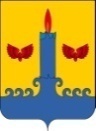 АДМИНИСТРАЦИЯ  СВЕЧИНСКОГО РАЙОНА  КИРОВСКОЙ  ОБЛАСТИПОСТАНОВЛЕНИЕзаседания по установлению стажа муниципальной службыАДМИНИСТРАЦИЯ  СВЕЧИНСКОГО РАЙОНА  КИРОВСКОЙ  ОБЛАСТИПОСТАНОВЛЕНИЕзаседания по установлению стажа муниципальной службыАДМИНИСТРАЦИЯ  СВЕЧИНСКОГО РАЙОНА  КИРОВСКОЙ  ОБЛАСТИПОСТАНОВЛЕНИЕзаседания по установлению стажа муниципальной службыАДМИНИСТРАЦИЯ  СВЕЧИНСКОГО РАЙОНА  КИРОВСКОЙ  ОБЛАСТИПОСТАНОВЛЕНИЕзаседания по установлению стажа муниципальной службы24.05.2018№331пгт Свеча пгт Свеча пгт Свеча пгт Свеча ГРЕБЕНКИНДмитрий Николаевич-первый заместитель главы администрации района, заместитель главы администрации района по вопросам жизнеобеспечения, председатель рабочей группыКРОТОВАлексей Сергеевич-начальник территориального управления, заведующий отделом ЖКХ, архитектуры и  градостроительства администрации района,  заместитель председателя рабочей группыБАТУХТИНАНаталья Николаевна- ведущий специалист отдела ЖКХ,           архитектуры и градостроительства  администрации района, секретарь рабочей группы   ЧЛЕНЫ РАБОЧЕЙ ГРУППЫ:ЧЛЕНЫ РАБОЧЕЙ ГРУППЫ:ГУНБИНАЕкатерина Викторовна-ведущий специалист отдела ЖКХ,    архитектуры и градостроительства администрации районаКУРАКИНАндрей Владимирович- ведущий специалист, юрисконсульт               юридического отдела администрации района                            ПОНОМАРЕВАСветлана Вячеславовна